АДМИНИСТРАЦИЯ ТУЖИНСКОГО МУНИЦИПАЛЬНОГО РАЙОНА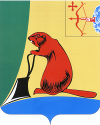 КИРОВСКОЙ ОБЛАСТИПОСТАНОВЛЕНИЕО внесении изменений в постановление администрации Тужинского муниципального района от 11.10.2013 № 534В соответствии с решением Тужинской районной Думы от 14.12.2015         № 67/408 «О бюджете Тужинского муниципального района на 2016 год» и на постановлением администрации Тужинского муниципального района от 19.02.2015 № 89 «О разработке, реализации и оценке эффективности реализации муниципальных программ Тужинского муниципального района», администрация Тужинского муниципального района ПОСТАНОВЛЯЕТ:1. Внести в постановление администрации Тужинского муниципального района от 11.10.2013 № 534,  которым утверждена муниципальная программа  Тужинского муниципального района «Охрана окружающей среды и экологическое воспитание» на 2014-2018 годы, изменения согласно приложению.          2. Настоящее постановление вступает в силу с момента опубликования в Бюллетене муниципальных нормативно правовых актов органов местного самоуправления Тужинского муниципального района Кировской области.3. Контроль за исполнением постановления возложить на заместителя главы администрации района по жизнеобеспечению Бледных Л.В.Глава администрации Тужинского муниципального района                   Е.В. ВидякинаПриложениеУТВЕРЖДЕНЫпостановлением администрации Тужинского муниципального  районаот _30.12.2015___№___491___ИЗМЕНЕНИЯ в муниципальной программе Тужинского муниципального района «Охрана окружающей среды и экологическое воспитание» на 2014-2018 годы	1. Строку паспорта «Объемы ассигнований муниципальной программы» программы изложить в следующей редакции:2. Раздел 5 Программы изложить в следующей редакции:«5. Ресурсное обеспечение муниципальной  программы:Финансирование мероприятий Программы осуществляется за счет средств районного бюджета, привлечения внебюджетных источников.Объем финансирования Программы – 2247,0 тыс. рублей, в том числе по годам реализации:на 2014 год: всего - 414,0 тыс. рублей. - районный бюджет – 334,0 тыс.руб.; - бюджет городского и сельского поселений – 45,0 тыс.руб. - внебюджетные источники (средства предприятий) – 35,0 тыс. руб.на 2015 год: всего – 379,0 тыс. рублей.- районный бюджет – 274,0 тыс.руб.; - бюджет городского и сельского поселений – 100,0 тыс.руб. - внебюджетные источники (средства предприятий) –5,0 тыс. руб. на 2016 год: всего – 460,0 тыс. рублей.- районный бюджет – 300,0 тыс.руб.; - бюджет городского и сельского поселений – 150,0 тыс.руб. - внебюджетные источники (средства предприятий) – 10,0 тыс. руб.на 2017 год: всего - 455,0 тыс. рублей. - районный бюджет – 315,0 тыс.руб.; - бюджет городского и сельского поселений – 140,0 тыс.руб.на 2018 год: всего – 539,0 тыс. рублей.- районный бюджет – 349,0 тыс.руб.; - бюджет городского и сельского поселений – 190,0 тыс.руб.Перечень мероприятий и финансирование Программы приведены в приложениях №2 и №3.»3. Приложение №2 и № 3 к Программе изложить в новой редакции:Приложение № 2 к Муниципальной программеРасходы на реализацию муниципальной программы за счёт средств районного бюджетаПриложение № 3 к Муниципальной программеПрогнозная (справочная) оценка ресурсного обеспечения реализации муниципальной программы за счёт всех источников финансирования	_____________30.12.2015№491пгт Тужапгт Тужапгт Тужапгт Тужа«Объемы  ассигнований муниципальной
программы                                Общий объем финансирования Программы 2247,0 тыс. руб. Источники финансированияна 2014 год: всего - 414,0 тыс. рублей. - районный бюджет – 334,0 тыс.руб.; - бюджет городского и сельского поселений – 45,0 тыс.руб. - внебюджетные источники (средства предприятий) – 35,0 тыс. руб.на 2015 год: всего – 379,0 тыс. рублей.- районный бюджет – 274,0 тыс.руб.; - бюджет городского и сельского поселений – 100,0 тыс.руб. - внебюджетные источники (средства предприятий) –5,0 тыс. руб. на 2016 год: всего – 460,0 тыс. рублей.- районный бюджет – 300,0 тыс.руб.; - бюджет городского и сельского поселений – 150,0 тыс.руб. - внебюджетные источники (средства предприятий) – 10,0 тыс. руб.на 2017 год: всего - 455,0 тыс. рублей. - районный бюджет – 315,0 тыс.руб.; - бюджет городского и сельского поселений – 140,0 тыс.руб.на 2018 год: всего – 539,0 тыс. рублей.- районный бюджет – 349,0 тыс.руб.; - бюджет городского и сельского поселений – 190,0 тыс.руб.»    Статус     Наименование  муниципальной
программы, 
районной  целевой  программы, ведомственной целевой программы, 
отдельного 
мероприятияОтветственный исполнитель, соисполнители, муниципальный заказчик (муниципальный заказчик - координатор)             Расходы (тыс. рублей)       Расходы (тыс. рублей)       Расходы (тыс. рублей)       Расходы (тыс. рублей)       Расходы (тыс. рублей)        Статус     Наименование  муниципальной
программы, 
районной  целевой  программы, ведомственной целевой программы, 
отдельного 
мероприятияОтветственный исполнитель, соисполнители, муниципальный заказчик (муниципальный заказчик - координатор)          2014 год2015 год2016 год2017год2018 годМуниципальная 
программа      «Охрана окружающей среды и экологическое воспитание» на 2014-2018 годы      всего           334,0274,0300,0315,0349,0Муниципальная 
программа      «Охрана окружающей среды и экологическое воспитание» на 2014-2018 годы      ответственный   
исполнитель     
муниципальной 
программы       Отдел жизнеобеспечения администрации Тужинского муниципального районаОтдел жизнеобеспечения администрации Тужинского муниципального районаОтдел жизнеобеспечения администрации Тужинского муниципального районаОтдел жизнеобеспечения администрации Тужинского муниципального районаОтдел жизнеобеспечения администрации Тужинского муниципального районаМуниципальная 
программа      «Охрана окружающей среды и экологическое воспитание» на 2014-2018 годы      соисполнитель   Администрация Тужинского городского поселения*, отдел  социальных отношений администрации района*, МУП «Коммунальщик»*, МКУ Управление образования , МКУ Отдел культурыАдминистрация Тужинского городского поселения*, отдел  социальных отношений администрации района*, МУП «Коммунальщик»*, МКУ Управление образования , МКУ Отдел культурыАдминистрация Тужинского городского поселения*, отдел  социальных отношений администрации района*, МУП «Коммунальщик»*, МКУ Управление образования , МКУ Отдел культурыАдминистрация Тужинского городского поселения*, отдел  социальных отношений администрации района*, МУП «Коммунальщик»*, МКУ Управление образования , МКУ Отдел культурыАдминистрация Тужинского городского поселения*, отдел  социальных отношений администрации района*, МУП «Коммунальщик»*, МКУ Управление образования , МКУ Отдел культуры    Статус     Наименование  муниципальной
программы, подпрограммы,  районной целевой  программы, ведомственной целевой программы, 
отдельного мероприятия  Источники    
 финансирования  Оценка расходов  (тыс. рублей)         Оценка расходов  (тыс. рублей)         Оценка расходов  (тыс. рублей)         Оценка расходов  (тыс. рублей)         Оценка расходов  (тыс. рублей)            Статус     Наименование  муниципальной
программы, подпрограммы,  районной целевой  программы, ведомственной целевой программы, 
отдельного мероприятия  Источники    
 финансирования 2014 год2015 год2016 год2017год2018годМуниципальная 
программа      «Охрана окружающей среды и экологическое воспитание» на 2014-2018 годы      всего           414,0379,0460,0455,0539,0Муниципальная 
программа      «Охрана окружающей среды и экологическое воспитание» на 2014-2018 годы      областной бюджетМуниципальная 
программа      «Охрана окружающей среды и экологическое воспитание» на 2014-2018 годы      районный бюджет  334,0274,0300,0315,0349,0Муниципальная 
программа      «Охрана окружающей среды и экологическое воспитание» на 2014-2018 годы      Бюджет городского и сельского поселений45,0100,0150,0140,0190,0Муниципальная 
программа      «Охрана окружающей среды и экологическое воспитание» на 2014-2018 годы      иные  внебюджетные    
источники       35,05,010,0--Отдельные мероприятия1. Выполнение комплекса мероприятий необходимых для получения МУП "Коммунальщик" лицензии на работу с ТБОвсего           30,0Отдельные мероприятия1. Выполнение комплекса мероприятий необходимых для получения МУП "Коммунальщик" лицензии на работу с ТБОобластной бюджетОтдельные мероприятия1. Выполнение комплекса мероприятий необходимых для получения МУП "Коммунальщик" лицензии на работу с ТБОрайонный бюджет  Отдельные мероприятия1. Выполнение комплекса мероприятий необходимых для получения МУП "Коммунальщик" лицензии на работу с ТБОБюджет городского и сельского поселенийОтдельные мероприятия1. Выполнение комплекса мероприятий необходимых для получения МУП "Коммунальщик" лицензии на работу с ТБОиные  внебюджетные    
источники       30,02. Выполнение работ по размещению и захоронению отходов производства и потребления на свалке пгт. Тужа в соответствии с санитарно-эпидиомиологическими правилами и нормативамивсего           310,0260,0280,0290,0300,02. Выполнение работ по размещению и захоронению отходов производства и потребления на свалке пгт. Тужа в соответствии с санитарно-эпидиомиологическими правилами и нормативамиобластной бюджет2. Выполнение работ по размещению и захоронению отходов производства и потребления на свалке пгт. Тужа в соответствии с санитарно-эпидиомиологическими правилами и нормативамирайонный бюджет  334,0260,0280,0290,0300,02. Выполнение работ по размещению и захоронению отходов производства и потребления на свалке пгт. Тужа в соответствии с санитарно-эпидиомиологическими правилами и нормативамиБюджет городского и сельского поселений2. Выполнение работ по размещению и захоронению отходов производства и потребления на свалке пгт. Тужа в соответствии с санитарно-эпидиомиологическими правилами и нормативамииные  внебюджетные    
источники       3. Ликвидация несанкционированных свалок на территории районавсего           30,040,050,055,060,03. Ликвидация несанкционированных свалок на территории районаобластной бюджет3. Ликвидация несанкционированных свалок на территории районарайонный бюджет  3. Ликвидация несанкционированных свалок на территории районаБюджет городского и сельского поселений30,040,050,055,060,03. Ликвидация несанкционированных свалок на территории районаиные  внебюджетные    
источники       4. Консервация (тампонирование) водозаборных скважин на территории районавсего           40,0085,0130,04. Консервация (тампонирование) водозаборных скважин на территории районаобластной бюджет4. Консервация (тампонирование) водозаборных скважин на территории районарайонный бюджет  4. Консервация (тампонирование) водозаборных скважин на территории районаБюджет городского и сельского поселений40,0085,0130,04. Консервация (тампонирование) водозаборных скважин на территории районаиные  внебюджетные    
источники       5. Устройство дополнительных контейнерных площадоквсего           20,025,005. Устройство дополнительных контейнерных площадокобластной бюджет5. Устройство дополнительных контейнерных площадокрайонный бюджет  5. Устройство дополнительных контейнерных площадокБюджет городского и сельского поселений15,020,005. Устройство дополнительных контейнерных площадокиные  внебюджетные    
источники       5,05,006. Экологическое воспитание и образование учащихся общеобразовательных школ и воспитанников учреждений дополнительного образования детейв том числе:- МКУ Управление образования (школы)- МКУ Отдел культуры (библиотека, музей)- МКОУ СОШ с УИОП п.Тужавсего           14,020,025,029,06. Экологическое воспитание и образование учащихся общеобразовательных школ и воспитанников учреждений дополнительного образования детейв том числе:- МКУ Управление образования (школы)- МКУ Отдел культуры (библиотека, музей)- МКОУ СОШ с УИОП п.Тужаобластной бюджет6. Экологическое воспитание и образование учащихся общеобразовательных школ и воспитанников учреждений дополнительного образования детейв том числе:- МКУ Управление образования (школы)- МКУ Отдел культуры (библиотека, музей)- МКОУ СОШ с УИОП п.Тужаиные  внебюджетные    
источники       6. Экологическое воспитание и образование учащихся общеобразовательных школ и воспитанников учреждений дополнительного образования детейв том числе:- МКУ Управление образования (школы)- МКУ Отдел культуры (библиотека, музей)- МКОУ СОШ с УИОП п.ТужаРайонный бюджет6,04,04,08,06,06,010,07,08,011,08,010,07. Обеспечение деятельности органов местного самоуправления в решении вопросов охраны окружающей среды на территории районавсего           20,07. Обеспечение деятельности органов местного самоуправления в решении вопросов охраны окружающей среды на территории районаобластной бюджет7. Обеспечение деятельности органов местного самоуправления в решении вопросов охраны окружающей среды на территории районарайонный бюджет  20,07. Обеспечение деятельности органов местного самоуправления в решении вопросов охраны окружающей среды на территории районаБюджет городского и сельского поселений7. Обеспечение деятельности органов местного самоуправления в решении вопросов охраны окружающей среды на территории районаиные  внебюджетные    
источники       8. Вывоз ТБОвсего           110,08. Вывоз ТБОобластной бюджет8. Вывоз ТБОрайонный бюджет  8. Вывоз ТБОБюджет городского и сельского поселений100,08. Вывоз ТБОиные  внебюджетные    
источники       10,09. Поддержка особо охраняемых природных территорий и сохранение биоразнообразия  в районевсего           9. Поддержка особо охраняемых природных территорий и сохранение биоразнообразия  в районеобластной бюджет9. Поддержка особо охраняемых природных территорий и сохранение биоразнообразия  в районерайонный бюджет  9. Поддержка особо охраняемых природных территорий и сохранение биоразнообразия  в районеБюджет городского и сельского поселений9. Поддержка особо охраняемых природных территорий и сохранение биоразнообразия  в районеиные  внебюджетные    
источники       